Чиқиндилар ташлаш учун мўлжалланган яшиклар Ўлчамлар: 25-30 см х 25-30см х 50-60см Чиқиндиларни ажратиш учун камида 3 ёки 4 дона қутилардан иборат бўлиши керак.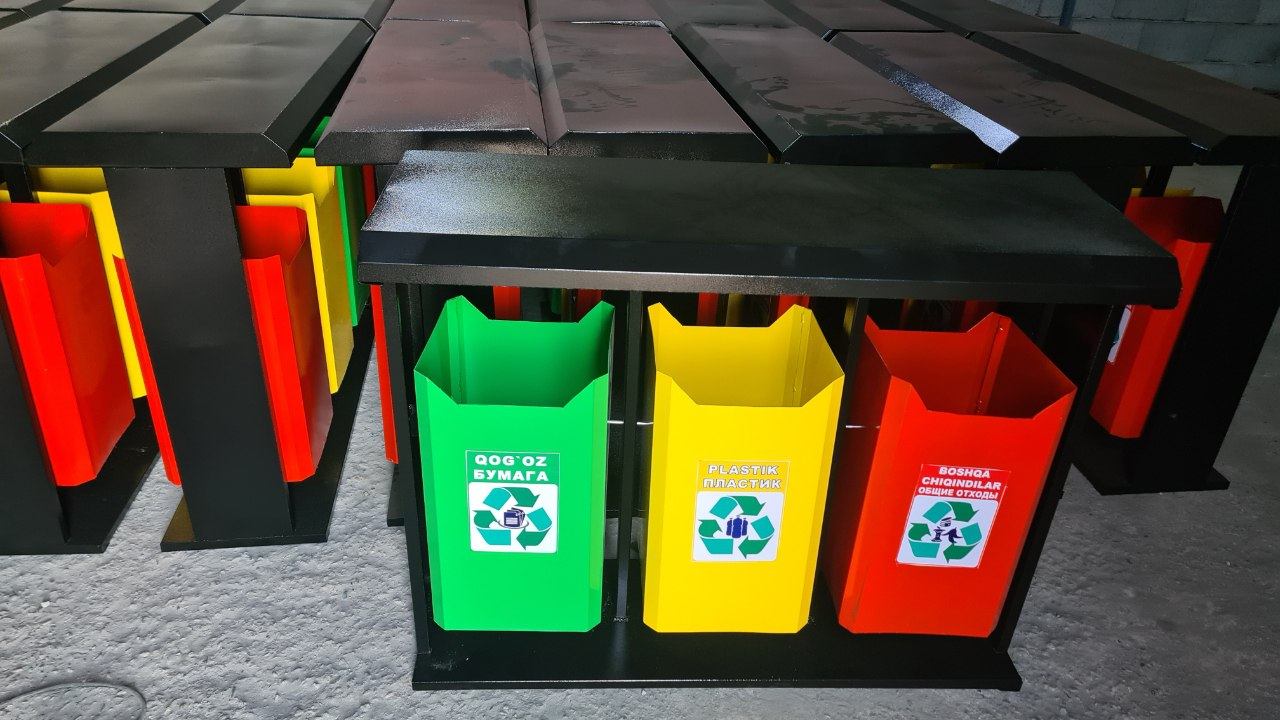 